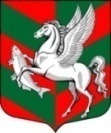 Администрация муниципального образованияСуховское сельское поселение Кировского муниципального района Ленинградской областиП О С Т А Н О В Л Е Н И Еот  08 октября 2015 года  № 180О проведении обследования объектов социальной инфраструктуры          (многоквартирных жилых домов), расположенных на территории муниципального	образования Суховское сельское поселение Кировского муниципального района Ленинградской области, на предмет доступности для инвалидов и других маломобильных групп населения	В соответствии с Постановлением. Правительства Российской Федерации от 17.07,2015 № 599 «О порядке и сроках разработки федеральными органами исполнительной власти, органами исполнительной власти субъектов Российской Федерации, органами местного самоуправления мероприятий по повышению значений показателей доступности для инвалидов объектов и услуг в установленных сферах деятельности», руководствуясь «Методикой, позволявшей объективировать и систематизировать доступность объектов и услуг в приоритетных сферах жизнедеятельности для инвалидов и других маломобильных групп населения, с возможностью учета региональной специфики», утвержденной приказом Министерства труда и социальной защиты Российской Федерации от 25.12.2012 № 627: 1. Назначить ответственным за подготовку сведений по реализации плана мероприятий («дорожной карты») для администрации Кировского муниципального района Ленинградской области по повышению значений показателей доступности для инвалидов и других маломобильных групп населения   объектов   и   услуг   в   установленных   сферах   деятельности директора МУП «СухоеЖКх» Курушину Л.А.2. Создать рабочую группу для проведения обследования объектов социальной      инфраструктуры      (многоквартирных     жилых  домов), расположенных  на территории  муниципального  образования Суховское сельское поселение Кировского муниципального района Ленинградской области, на предмет доступности для инвалидов и других маломобильных групп населения в составе согласно приложению №1.3. Рабочей   группе   провести   обследование   объектов   социальной инфраструктуры   (многоквартирных  жилых  домов),  расположенных  натерритории муниципального образования Суховское сельское поселениеКировского муниципального района Ленинградской области  и подготовить сводную информацию о доступности их для инвалидов и других маломобильных групп населения с составлением акта обследования, приложение № 2.4. Разместить настоящее постановление в сети Интернет на официальном сайте администрации  муниципального  образования  Суховское сельское поселение Кировского муниципального района Ленинградской области по адресу: суховское.рф Глава администрации                                                                       О.В. Бармина                 Разослано: дело-2, МУП «СухоеЖКХ», УКХ г. Кировск, члены рабочей группы  Приложение №1 к постановлению администрации Суховского сельского поселения   от  08 октября 2015 года  № 180Состав рабочей группы для проведения обследования социальной   инфраструктуры      (многоквартирных     жилых  домов), расположенных  на территории  муниципального  образования Суховское сельское поселение Кировского муниципального района Ленинградской областиПриложение № 2АКТ ОБСЛЕДОВАНИЯобъекта социальной инфраструктуры № ________________1. Общие сведения об объекте1.1. Наименование (вид) объекта _______________________________________________1.2. Адрес объекта ___________________________________________________________1.3. Сведения о размещении объекта:- отдельно стоящее здание _______ этажей, ____________ кв.м- часть здания __________ этажей (или на ___________ этаже), _________ кв.м- наличие прилегающего земельного участка (да, нет); ________________ кв.м1.4. Год постройки здания _________, последнего капитального ремонта ______________1.5. Дата предстоящих плановых ремонтных работ: текущего ________, капитального _________1.6. Название организации (учреждения), (полное юридическое наименование – согласно Уставу, краткое наименование) _________________________________________________1.7. Юридический адрес организации (учреждения) ________________________________2. Характеристика деятельности организации на объекте2.1.Вид  деятельности __________________________________________________________2.2. Объем услуг в установленных расчетных показателях для основного вида деятельности объекта (количество посещений в день, вместимость и др.)____________________________________________________________________________________________________________________________________________________________________________________________________________________________________2.3. Дополнительная информация ________________________________________________3. Состояние доступности объекта (приложение  к настоящему акту – анкета обследования объекта социальной инфраструктуры)4. Выводы:4.1. Состояние доступности основных структурно-функциональных зон** Указывается: ДП-В - доступно полностью всем;  ДП-И (К, О, С, Г, У) – доступно полностью избирательно (указать категории инвалидов); ДЧ-В - доступно частично всем; ДЧ-И (К, О, С, Г, У) – доступно частично избирательно (указать категории инвалидов); ДУ - доступно условно, ВНД - недоступно4.2. ИТОГОВОЕ  ЗАКЛЮЧЕНИЕ о состоянии доступности ОСИ: ______________________________________________________________________________________________________________________________________________________________________________________________________________________________________________________________________________________________________________________________________________________________________________________________________________________________________________________________________________5. Управленческое решение (проект)5.1. Рекомендации по адаптации основных структурных элементов объекта:*- указывается один из вариантов (видов работ): не нуждается; ремонт (текущий, капитальный); индивидуальное решение с ТСР; технические решения невозможны – организация альтернативной формы обслуживания5.2. Период проведения работ ___________________________________________________в рамках исполнения __________________________________________________________				(указывается наименование документа: программы, плана)5.3 Ожидаемый результат (по состоянию доступности) после выполнения работ по адаптации __________________________________________________________________________________________________________________________________________________________6. Особые отметкиПРИЛОЖЕНИЯ:1. Анкета обследования объекта социальной инфраструктуры на __________ л2. Результаты фотофиксации на объекте __________________	на __________ л.3. Поэтажные планы, паспорт БТИ _______________________	на __________ л.4. Другое (в том числе дополнительная информация о путях движения к объекту) 	___________________________________________________________________	___________________________________________________________________Руководитель рабочей группы _____________________________________________  ______________(Должность, Ф.И.О.)												    (Подпись)Члены рабочей группы:___________________________________________________  ______________(Должность, Ф.И.О.)											 (Подпись)___________________________________________________  ______________(Должность, Ф.И.О.)											  (Подпись)В том числе:представители общественныхорганизаций инвалидов___________________________________________________  ______________(Должность, Ф.И.О.)											 (Подпись)___________________________________________________  ______________(Должность, Ф.И.О.)											 (Подпись)представители организации,расположенной на объекте___________________________________________________  ______________(Должность, Ф.И.О.)										  (Подпись)___________________________________________________  ______________(Должность, Ф.И.О.)										  (Подпись)Управленческое решение согласовано «____» ____________ 20___ г. (протокол №_____) Комиссией (название).________________________________________________________________________________________________________________________________________________№ п/пФИО, наименование занимаемой должностиФИО, наименование занимаемой должностиПредседатель рабочей группыПредседатель рабочей группы1Бармина Ольга Владимировна глава  администрации Суховского сельского поселенияЗаместитель председателя рабочей группыЗаместитель председателя рабочей группы2Курушина Людмила Анатольевнадиректор «МУП «СухоеЖКХ»Члены рабочей группыЧлены рабочей группы3Гусева Алла Анатольевна специалист 1 категории администрации Суховского сельского поселения4Проскурин Федор Николаевичдепутат Суховского сельского поселения 5Юдина Татьяна МихайловнаВедущий специалист администрации Суховского сельского поселения6Золотинкина Вера АнатольевнаВедущий специалист администрации Суховского сельского поселения________________________________________________________   Наименование муниципального образования«____» ________ 20___ г.№№п/пОсновные структурно-функциональные зоныСостояние доступности, в том числе для основных категорий инвалидов**ПриложениеПриложение№№п/пОсновные структурно-функциональные зоныСостояние доступности, в том числе для основных категорий инвалидов**№ на плане№ фото1Территория, прилегающая к зданию (участок)2Вход (входы) в здание3Путь (пути) движения внутри здания (в т.ч. пути эвакуации)4Зона целевого назначения здания (целевого посещения объекта)5Санитарно-гигиенические помещения6Система информации и связи (на всех зонах)7Пути движения к объекту (от остановки транспорта)№№п \пОсновные структурно-функциональные зоны объектаРекомендации по адаптации объекта (вид работы)*1Территория, прилегающая к зданию (участок)2Вход (входы) в здание3Путь (пути) движения внутри здания (в т.ч. пути эвакуации)4Зона целевого назначения здания (целевого посещения объекта)5Санитарно-гигиенические помещения6Система информации на объекте (на всех зонах)7Пути движения  к объекту (от остановки транспорта)8.Все зоны и участки